SGD-Špičková-Opava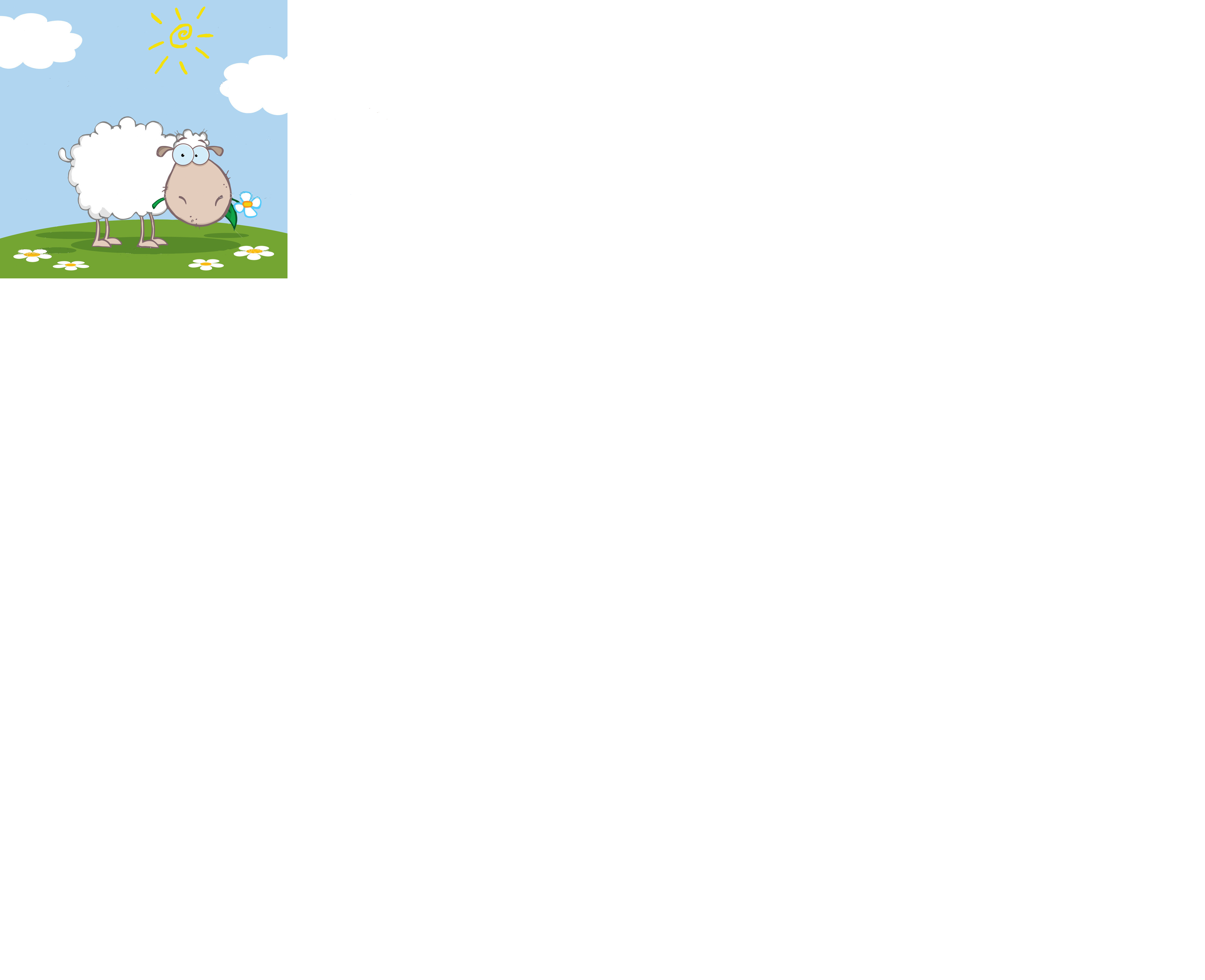 Závod o velikonočního beránka5. neděle Velikonoční 28. 4. 2024volná prostnáKategorie	VS0,VS1, VS2, VS4,5,6B, VS3,4,5,6C, nejmladší a mladší žáciStartovné	100 Kč a upečený beránek			Ceny :beránci, vítězné družstvo dostává dárková poukazRozcvičení	14:00 hod	Zahájení závodu	15:00hodPředpokládané slavnostní vyhodnocení	 v 18:00 hodMísto	Boženy Němcové 20, Opava 1	tělocvična TJ Slezan- oddíl JUDOTěšíme se na vás 